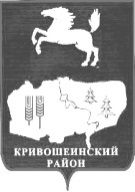 АДМИНИСТРАЦИЯ КРИВОШЕИНСКОГО РАЙОНА ПОСТАНОВЛЕНИЕ  15.11.2018						                   		 		 № 587с. КривошеиноТомской областиО внесении изменений в постановление Администрации Кривошеинского района от 05.03.2013  № 158 «Об утверждении муниципальной программы «Развитие инфраструктуры общего и дополнительного образования Кривошеинского района на 2013-2018 годы»»В связи с изменениями в 2018 году объемов финансирования на реализацию мероприятий муниципальной программы «Развитие инфраструктуры общего и дополнительного образования Кривошеинского района на 2013-2018 годы» утвержденный постановлением Администрации Кривошеинского района от 05.03.2013 №158 ПОСТАНОВЛЯЮ:1. Внести в постановление Администрации Кривошеинского района от 05.03.2013 № 158 «Об утверждении муниципальной программы «Развитие инфраструктуры общего и дополнительного образования Кривошеинского района на 2013-2018 годы»» (далее - постановление) следующие изменения:1.1. в приложении к постановлению «Паспорт муниципальной программы «Развитие инфраструктуры общего и дополнительного образования Кривошеинского района на 2013-2018 годы строку «Объём и источники финансирования (с детализацией по годам реализации Программы, тыс. рублей)» изложить в новой редакции:в разделе VI «2018 год» приложения к Паспорту муниципальной программы:строку 1.2. мероприятия 1. «Создание безопасных условий для организации образовательного процесса, укрепление материальной базы» изложить в новой редакции:а) строку:б) заменить строкой:мероприятие 2. «Приобретение автомобильного транспорта, соответствующего требования безопасности, его содержания и обслуживание» изложить в новой редакции: 1.2.3.в мероприятии 3. «Проведение комплексного капитального и текущего ремонтов образовательных учреждений»:а) строки:б) заменить строками:Настоящее постановление вступает в силу с даты его официального опубликования. Настоящее постановление опубликовать в газете «Районные вести» и разместить в сети «Интернет» на официальном сайте муниципального образования Кривошеинский район.Контроль за исполнением настоящего постановления возложить на Первого заместителя Главы Кривошеинского района.И.о. Главы Кривошеинского района						Д.В. СибиряковКустова М.Ф. 21974 Жуйкова А.С., ОУ-13, Управление образования, Управление финансов, Прокуратура, Редакция«Объём и источники финансирования (с детализацией по годам реализации Программы, тыс. рублей)ИсточникиВсего2013 год2014 год 2015 год 2016 год 2017 год 2018 год«Объём и источники финансирования (с детализацией по годам реализации Программы, тыс. рублей)Федеральный бюджет (по согласованию)4055,143940,00,03458,2000,0448,136148,80794«Объём и источники финансирования (с детализацией по годам реализации Программы, тыс. рублей)Областной бюджет35424,5367427373,401100,20309,604810,9001 204,058626,37874«Объём и источники финансирования (с детализацией по годам реализации Программы, тыс. рублей)Местный бюджет29723,22164226,804721,7528895,565616,5632 238,2934024,25360«Объём и источники финансирования (с детализацией по годам реализации Программы, тыс. рублей)Всего по источникам69202,9022831600,205821,95212663,3610427,4633890,4874799,44028»«1.2.МБОУ «Малиновская  ООШ»2018 год34,899990034,899990ОУРемонт АПС и системы оповещения и управления эвакуацией«1.2.МБОУ «Малиновская  ООШ»2018 год179,28668148,8079430,4787400ОУПриобретение спортивного оборудования для спортивных клубов»«Итого по мероприятию 12332,1536002332,15360»«Итого по мероприятию 12511,44028148,8079430,478742332,15360»«2.1МБОУ «Иштанская ООШ»2018 год1217,90595,900622,0000ОУПриобретение автотранспортного средства«2.1МБОУ «Иштанская ООШ»2018 год30,50030,50ОУЗамена тахографа«2.1МБОУ «Иштанская ООШ»2018 год33,00033,00ОУПриобретение зимнего комплекта шинИтого по мероприятию 21281,40595,900685,50»«ИТОГО по мероприятию 31111,61001111,610Итого 2018 год4734,65360595,9004138,75360»«ИТОГО по мероприятию 31006,600001006,6000Итого 2018 год4799,44028148,80794626,378744024,253600»